APPLICATION FOR APPOINTMENT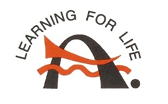 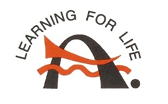                ADVENTURE SCHOOL                     Longitude Place                            WhitbyClosing Date:12pm Thursday 1 JulyPlease email application form, covering letter and CV to :  dpepperell@adventure.school.nzPOSITION APPLYING FOR:        Teacher Aide (Fixed Term 2021) 1. PERSONAL DETAILS1. PERSONAL DETAILS1. PERSONAL DETAILS1. PERSONAL DETAILS   Name:_________________          _________________________    __________________     SurnameFirst Names      Preferred Name Address  ____________________________________________________________________________                            Address  ____________________________________________________________________________                            Address  ____________________________________________________________________________                            Address  ____________________________________________________________________________                            Telephone No:    Home    __________________                            Work:     _______________                                Mobile:   __________________                               Email:     ______________________________________   Telephone No:    Home    __________________                            Work:     _______________                                Mobile:   __________________                               Email:     ______________________________________   Telephone No:    Home    __________________                            Work:     _______________                                Mobile:   __________________                               Email:     ______________________________________   Telephone No:    Home    __________________                            Work:     _______________                                Mobile:   __________________                               Email:     ______________________________________  2.  PRESENT Employment  (if applicable)2.  PRESENT Employment  (if applicable)Employer:   ___________________________________________Position Held:     _______________________________________                   Time in Position : _____________________________________3. EMPLOYMENT HISTORY 3. EMPLOYMENT HISTORY 3. EMPLOYMENT HISTORY 3. EMPLOYMENT HISTORY EmployerRole/ PositionDate DutiesDate DutiesEmployerRole/ PositionCommencedCeased4.      Experience relevant to advertised position5.      Availability – Preferences       NB:  This position is for 22 hrs/week, preferably Mon-Fri  Please indicate:       - Any days/ times that you would not be available to work.6. 	REFEREES – Please supply the names and details of two referees who may be contacted                                                                         to support your application.  6. 	REFEREES – Please supply the names and details of two referees who may be contacted                                                                         to support your application.  6. 	REFEREES – Please supply the names and details of two referees who may be contacted                                                                         to support your application.  6. 	REFEREES – Please supply the names and details of two referees who may be contacted                                                                         to support your application.  6. 	REFEREES – Please supply the names and details of two referees who may be contacted                                                                         to support your application.  6. 	REFEREES – Please supply the names and details of two referees who may be contacted                                                                         to support your application.  6. 	REFEREES – Please supply the names and details of two referees who may be contacted                                                                         to support your application.  1. NAME:          _________________________                       _________________________                       _________________________                       _________________________                  ___________________________                ___________________________                        Surname             Surname             Surname             Surname                   First Name                   First NameTelephone No:Telephone No:Home: ____________________Work: Work: _____________                                  Mobile:                                                            Mobile:                                                            Mobile:                             ________________________________________________________________________________Capacity you have known the person:Capacity you have known the person:Capacity you have known the person:2. NAME:          ______________________________                           ______________________________                           ______________________________                           ______________________________                      __________________________                      __________________________                                 Surname                Surname                Surname                SurnameFirst NameFirst NameTelephone No:Telephone No:Home: ____________________Work: Work:  _______________________                               Mobile:                                                              Mobile:                                                              Mobile:                               ________________________________________________________________________________Capacity you have known the person:Capacity you have known the person:Capacity you have known the person:7.	 DISCLOSURE OF CONVICTIONS AGAINST THE LAWApart from minor traffic infringements have you ever been convicted of any criminal offence?    YES/ NO                 If “YES” enclose a certified copy of the entry in the Criminal Record book relating to the conviction[s], obtained from the Registrar of the Court concerned.  The copy should be accompanied by any comments regarding the offence which you wish to make. Please give full details on a separate sheet if necessary.8.     PHYSICAL AND EMOTIONAL FITNESSDo you have any existing medical condition/s which may affect your to carry out the full duties of the position for which you are applying?     YES/ NO                 If ‘YES’, please detail the nature of the condition/s and any comments on how this may affect your ability to fill the position for which you are applying.9.EQUAL EMPLOYMENT OPPORTUNITIES DATASHEETAdventure School is an Equal Employment Opportunity employer and as such we are required by the State Sector Act 1988 to collect information for statistical purposes.  The information is voluntary and confidential.GENDER:	              Male		                        FemaleETHNICITY:              New Zealand European        Maori                                    Pacific Islander (Samoan, Fijian, Tongan, Niuean, Cook Island)                                     Other Ethnic GroupDISABILITY: Do you live with the effects of long term injury, illness or disability?  YES/ NO                 Do you need any aids or equipment or adaptation to your workplace to make your work easier or improve your work performance?     YES/ NO                 If yes, please specify-10.	 CONFIRMATION DECLARATION: 10.	 CONFIRMATION DECLARATION: 10.	 CONFIRMATION DECLARATION: 10.	 CONFIRMATION DECLARATION: I certify that the information given in this application is correct to the best of my knowledge.  I understand that this may be verified. I give consent for the listed referees to be contacted.  I certify that the information given in this application is correct to the best of my knowledge.  I understand that this may be verified. I give consent for the listed referees to be contacted.  I certify that the information given in this application is correct to the best of my knowledge.  I understand that this may be verified. I give consent for the listed referees to be contacted.  I certify that the information given in this application is correct to the best of my knowledge.  I understand that this may be verified. I give consent for the listed referees to be contacted.  Signed:  ______________________________                  Date: ______________________